Сообщение о возможном установлении публичного сервитута В соответствии с п. 3 ст. 39.42 Земельного кодекса Российской Федерации администрация Устьянского муниципального района Архангельской области информирует о рассмотрении ходатайства Публичного акционерного общества «Россети Северо-Запад» об установлении публичного сервитута для размещения объекта электросетевого хозяйства (КТП-630 кВа "Строевское центр" № 835 С-2) сроком на 49 лет в отношении: 1) земель, расположенных в кадастровом квартале:- 29:18:060603.Графическое описание местоположения границ публичного сервитута:Публичный сервитут объекта электросетевого хозяйства КТП-630 кВа "Строевское центр" № 835 С-2, в кадастровом квартале 29:18:060603, расположенного по адресу: Архангельская область, Устьянский район,МО «Строевское», с. Строевскоеразмещены на официальном сайте администрации Устьянского муниципального района Архангельской области в разделе вестник «Устьяны». 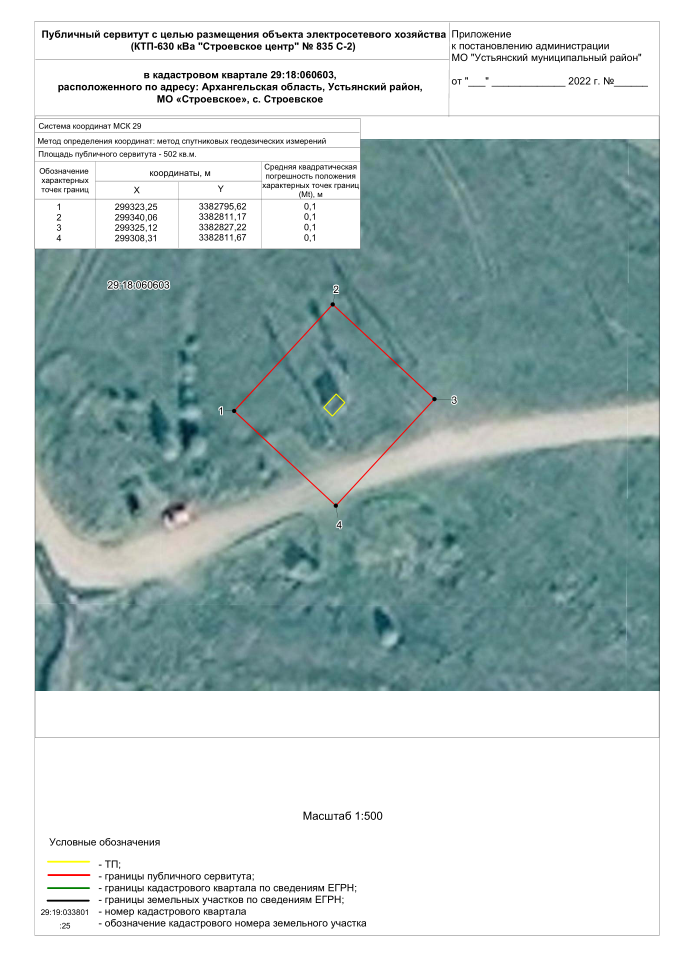 Сообщение о возможном установлении публичного сервитутаВ соответствии с п. 3 ст. 39.42 Земельного кодекса Российской Федерации администрация Устьянского муниципального района Архангельской области информирует о рассмотрении ходатайства Публичного акционерного общества «Россети Северо-Запад» об установлении публичного сервитута для размещения объекта электросетевого хозяйства (КТП-40 кВа "Исаковская" № 826 С-1) сроком на 49 лет в отношении: 1) земель, расположенных в кадастровом квартале:- 29:18:061401.Графическое описание местоположения границ публичного сервитута:Публичный сервитут объекта электросетевого хозяйства КТП-40 кВа "Исаковская" № 826 С-1, в кадастровом квартале 29:18:061401, расположенного по адресу: Архангельская область, Устьянский район,МО «Строевское», д. Исаковскаяразмещены на официальном сайте администрации Устьянского муниципального района Архангельской области в разделе вестник «Устьяны». 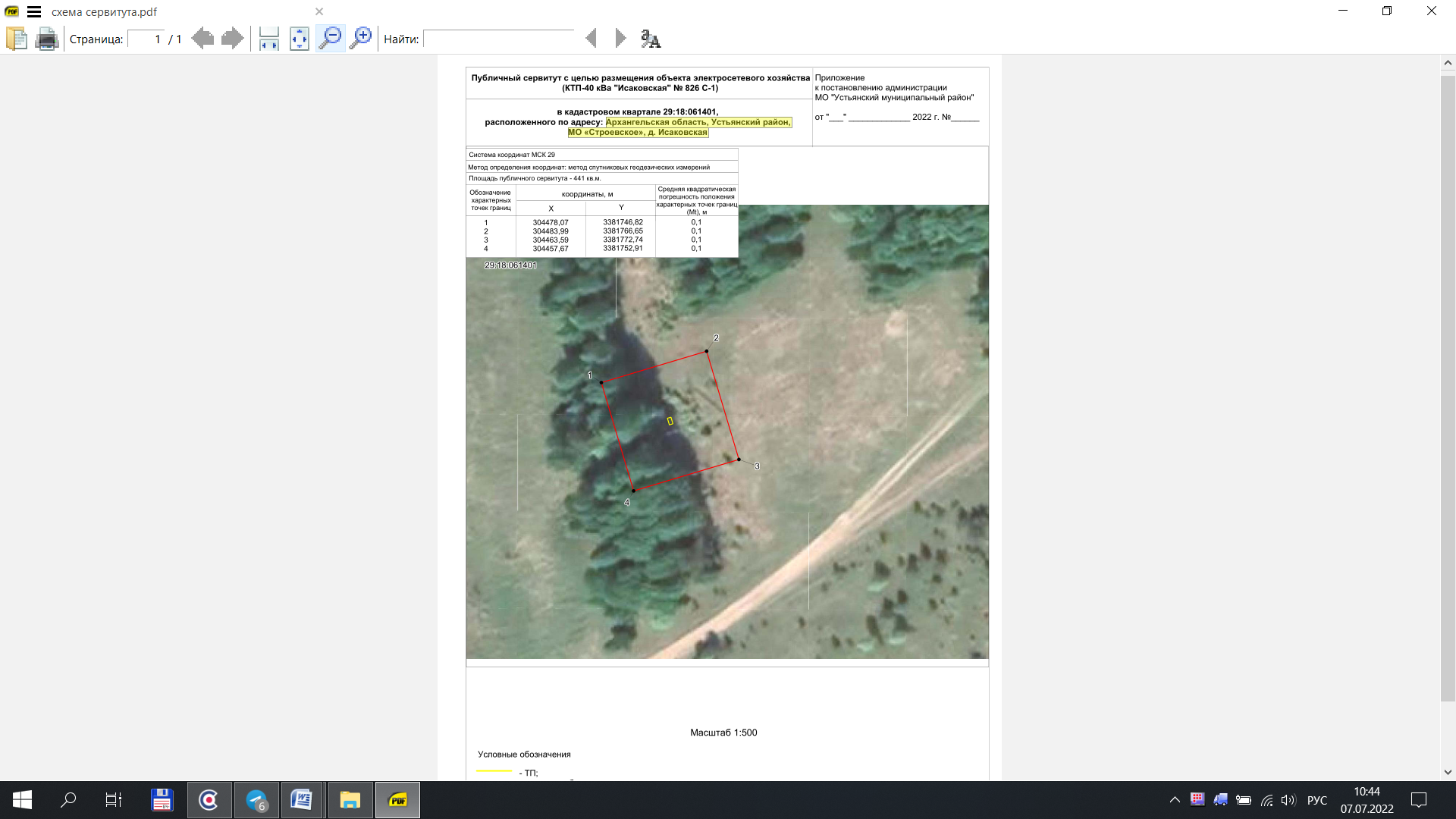 Сообщение о возможном установлении публичного сервитутаВ соответствии с п. 3 ст. 39.42 Земельного кодекса Российской Федерации администрация Устьянского муниципального района Архангельской области информирует о рассмотрении ходатайства Публичного акционерного общества «Россети Северо-Запад» об установлении публичного сервитута для размещения объекта электросетевого хозяйства (КТП-63 кВа "Щапинская" № 848 С-6) сроком на 49 лет в отношении: 1) земель, расположенных в кадастровом квартале:- 29:18:060701.Графическое описание местоположения границ публичного сервитута:Публичный сервитут объекта электросетевого хозяйства КТП-63 кВа "Щапинская" № 848 С-6, в кадастровом квартале 29:18:060701, расположенного по адресу: Архангельская область, Устьянский район,МО "Строевское", д. Щапинскаяразмещены на официальном сайте администрации Устьянского муниципального района Архангельской области в разделе вестник «Устьяны».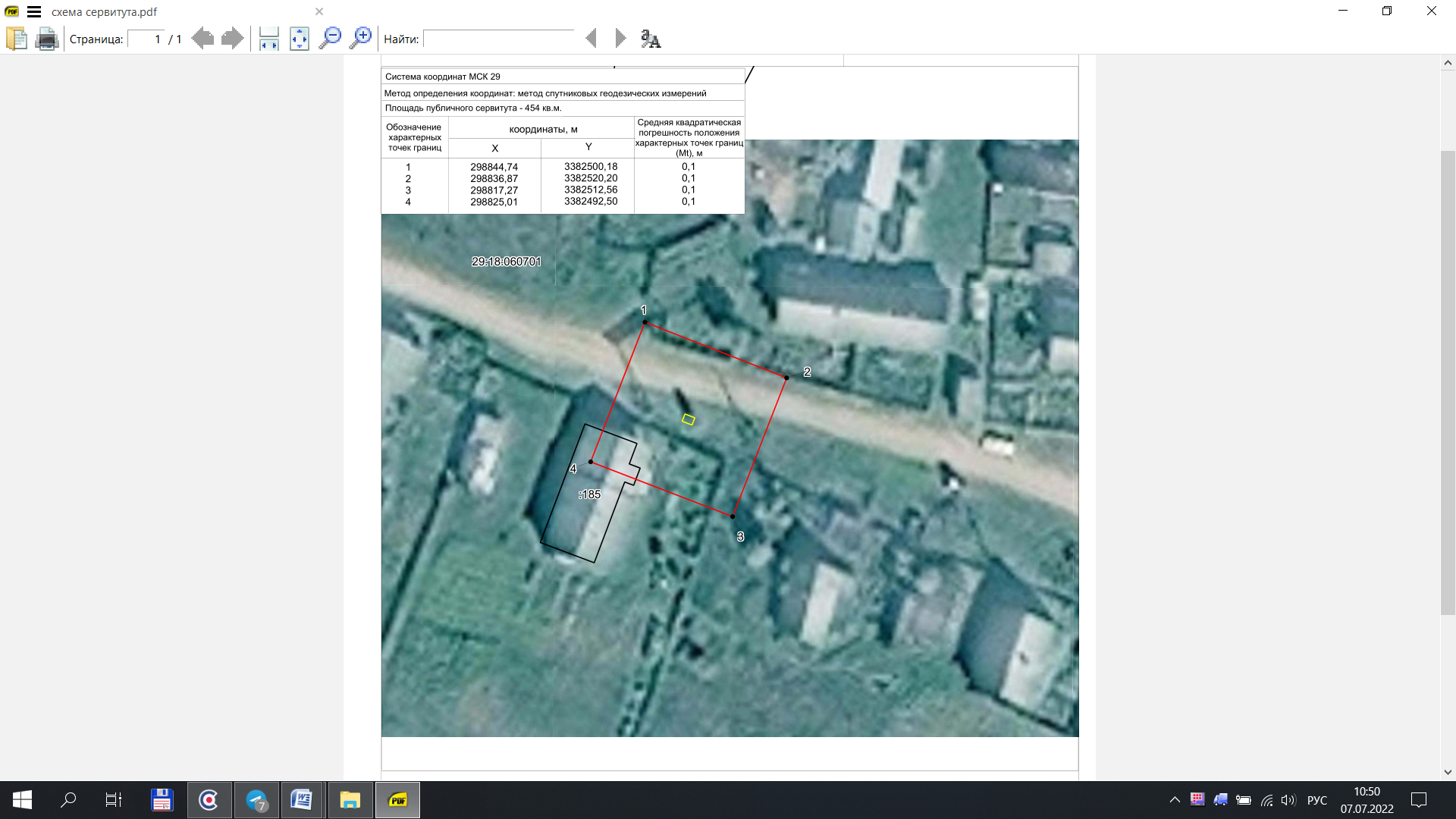 Сообщение о возможном установлении публичного сервитутаВ соответствии с п. 3 ст. 39.42 Земельного кодекса Российской Федерации администрация Устьянского муниципального района Архангельской области информирует о рассмотрении ходатайства Публичного акционерного общества «Россети Северо-Запад» об установлении публичного сервитута для размещения объекта электросетевого хозяйства (КТП-40 кВа "Грунцовская ферма" № 838 С-2) сроком на 49 лет в отношении: 1) земель, расположенных в кадастровом квартале:- 29:18:060201.Графическое описание местоположения границ публичного сервитута:Публичный сервитут объекта электросетевого хозяйства КТП-40 кВа "Грунцовская ферма" № 838 С-2, в кадастровом квартале 29:18:060201, расположенного по адресу: Архангельская область, Устьянский район,МО «Строевское», д. Грунцовскаяразмещены на официальном сайте администрации Устьянского муниципального района Архангельской области в разделе вестник «Устьяны».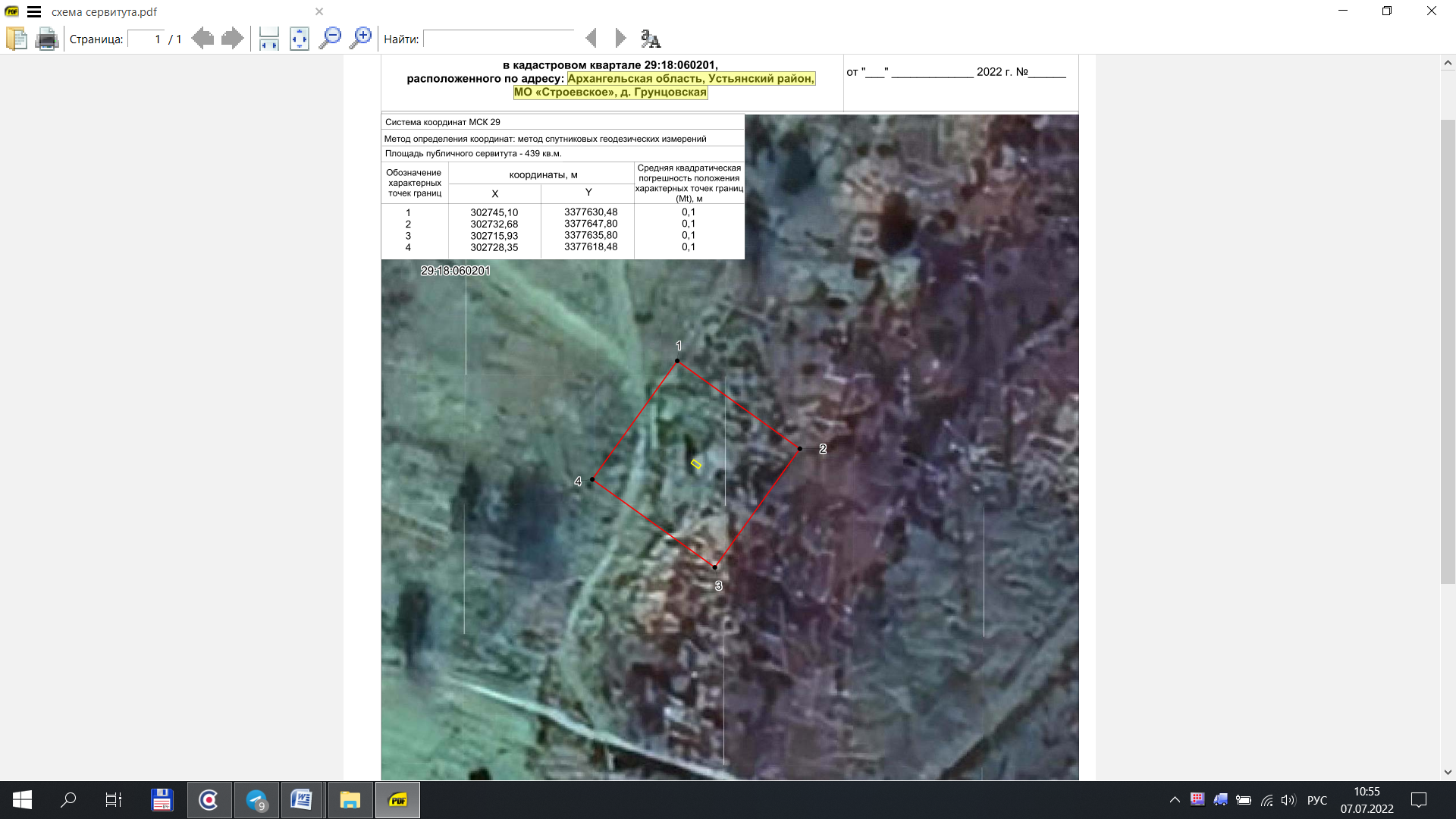 Сообщение о возможном установлении публичного сервитутаВ соответствии с п. 3 ст. 39.42 Земельного кодекса Российской Федерации администрация Устьянского муниципального района Архангельской области информирует о рассмотрении ходатайства Публичного акционерного общества «Россети Северо-Запад» об установлении публичного сервитута для размещения объекта электросетевого хозяйства (КТП-160 кВа "Дудино" № 862 С-4) сроком на 49 лет в отношении: 1) земель, расположенных в кадастровом квартале:- 29:18:070201.Графическое описание местоположения границ публичного сервитута:Публичный сервитут объекта электросетевого хозяйства КТП-160 кВа "Дудино" № 862 С-4, в кадастровом квартале 29:18:070201, расположенного по адресу: Архангельская область, Устьянский район,МО "Березницкое", д. Дудиноразмещены на официальном сайте администрации Устьянского муниципального района Архангельской области в разделе вестник «Устьяны».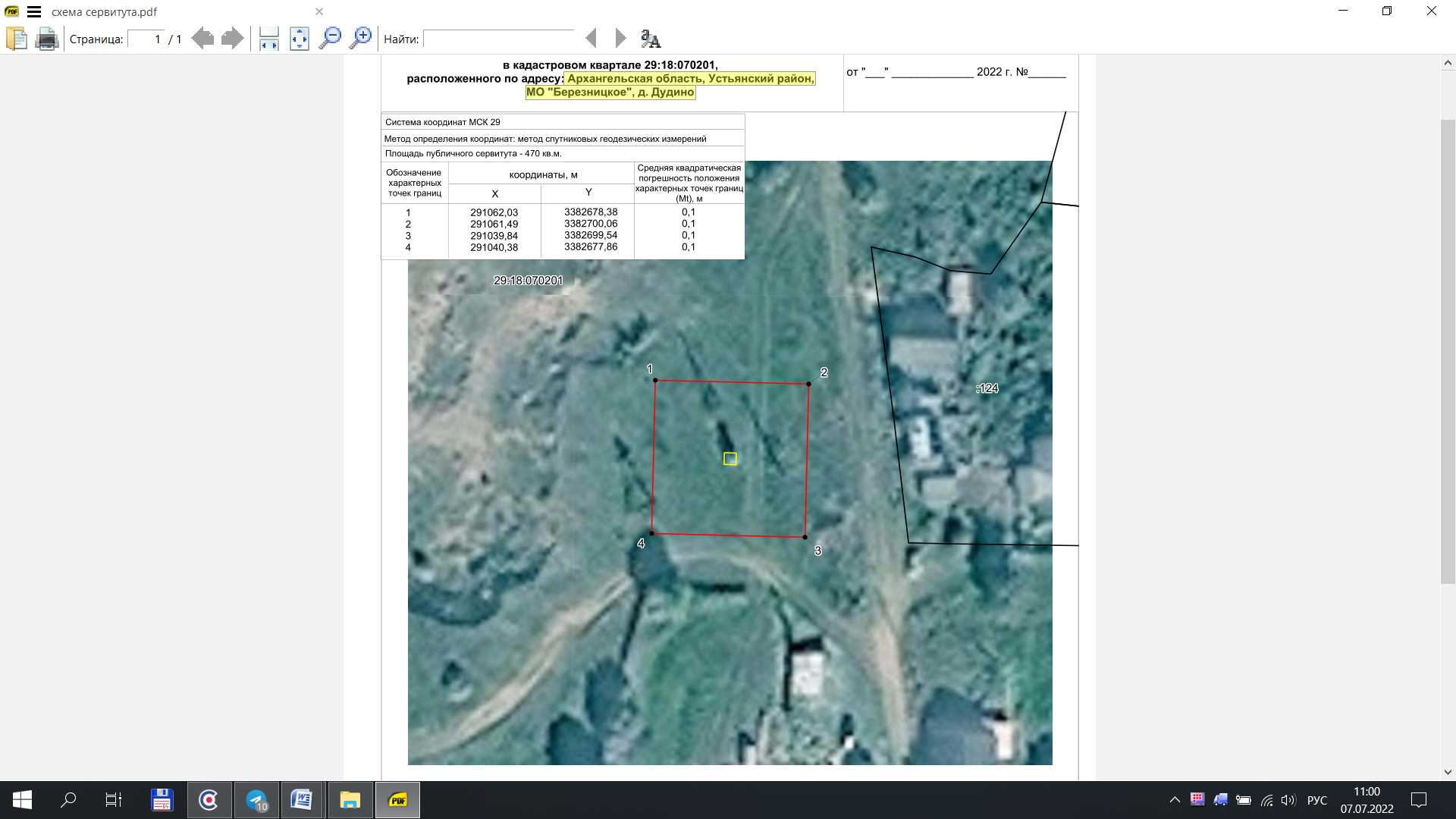 Сообщение о возможном установлении публичного сервитутаВ соответствии с п. 3 ст. 39.42 Земельного кодекса Российской Федерации администрация Устьянского муниципального района Архангельской области информирует о рассмотрении ходатайства Публичного акционерного общества «Россети Северо-Запад» об установлении публичного сервитута для размещения объекта электросетевого хозяйства (КТП-63 кВа "Строевская башня" № 843 С-2) сроком на 49 лет в отношении: 1) земель, расположенных в кадастровом квартале:- 29:18:060603.Графическое описание местоположения границ публичного сервитута:Публичный сервитут объекта электросетевого хозяйства КТП-63 кВа "Строевская башня" № 843 С-2, в кадастровом квартале 29:18:060603, расположенного по адресу: Архангельская область, Устьянский район,МО «Строевское», с. Строевскоеразмещены на официальном сайте администрации Устьянского муниципального района Архангельской области в разделе вестник «Устьяны».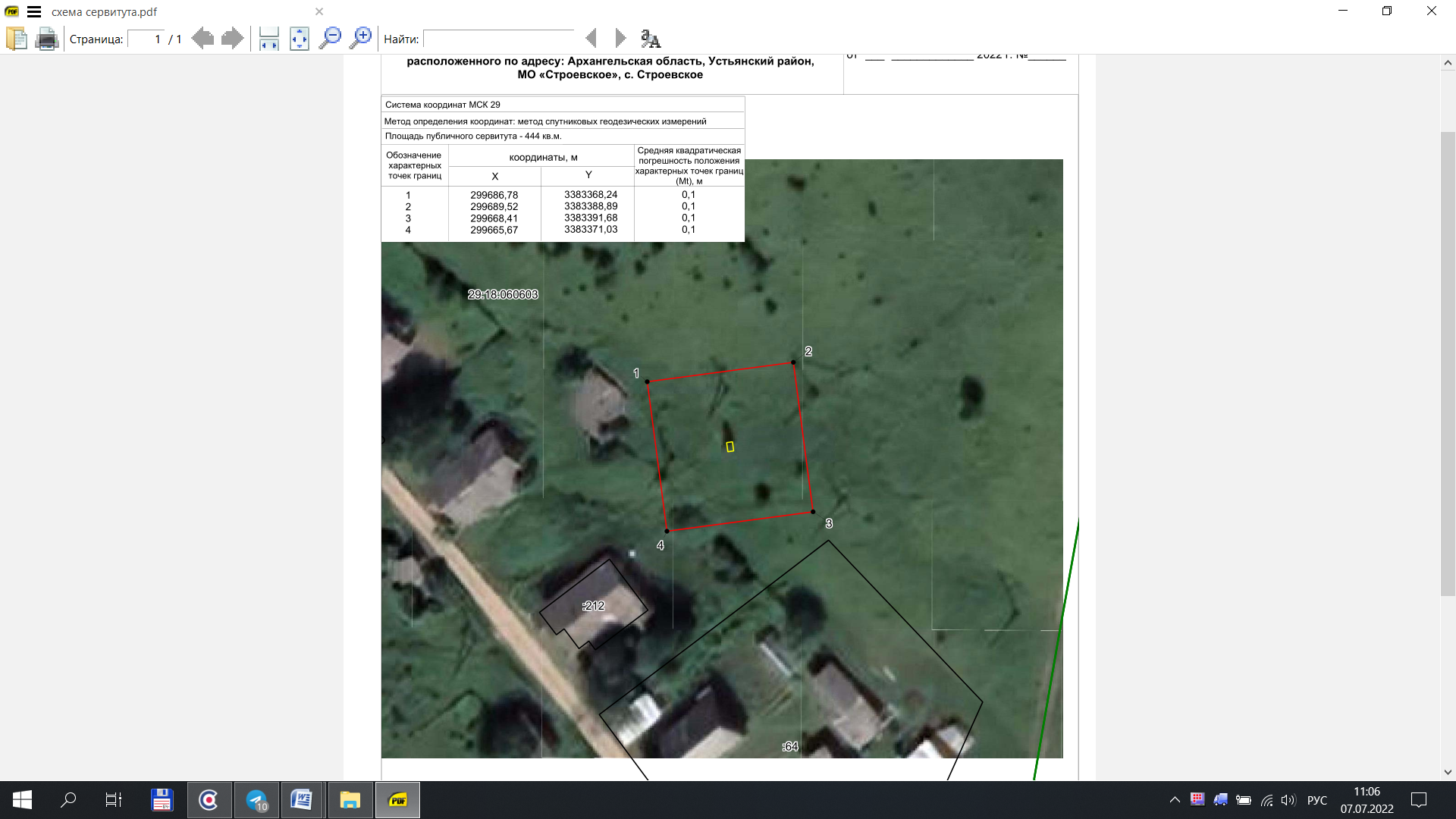 Сообщение о возможном установлении публичного сервитутаВ соответствии с п. 3 ст. 39.42 Земельного кодекса Российской Федерации администрация Устьянского муниципального района Архангельской области информирует о рассмотрении ходатайства Публичного акционерного общества «Россети Северо-Запад» об установлении публичного сервитута для размещения объекта электросетевого хозяйства (КТП-40 кВа "Бережная ферма" № 864 С-4) сроком на 49 лет в отношении: 1) земель, расположенных в кадастровом квартале:- 29:18:070601.Графическое описание местоположения границ публичного сервитута:Публичный сервитут объекта электросетевого хозяйства КТП-40 кВа "Бережная ферма" № 864 С-4, в кадастровом квартале 29:18:070601, расположенного по адресу: Архангельская область, Устьянский район,МО "Березницкое", д. Бережнаяразмещены на официальном сайте администрации Устьянского муниципального района Архангельской области в разделе вестник «Устьяны».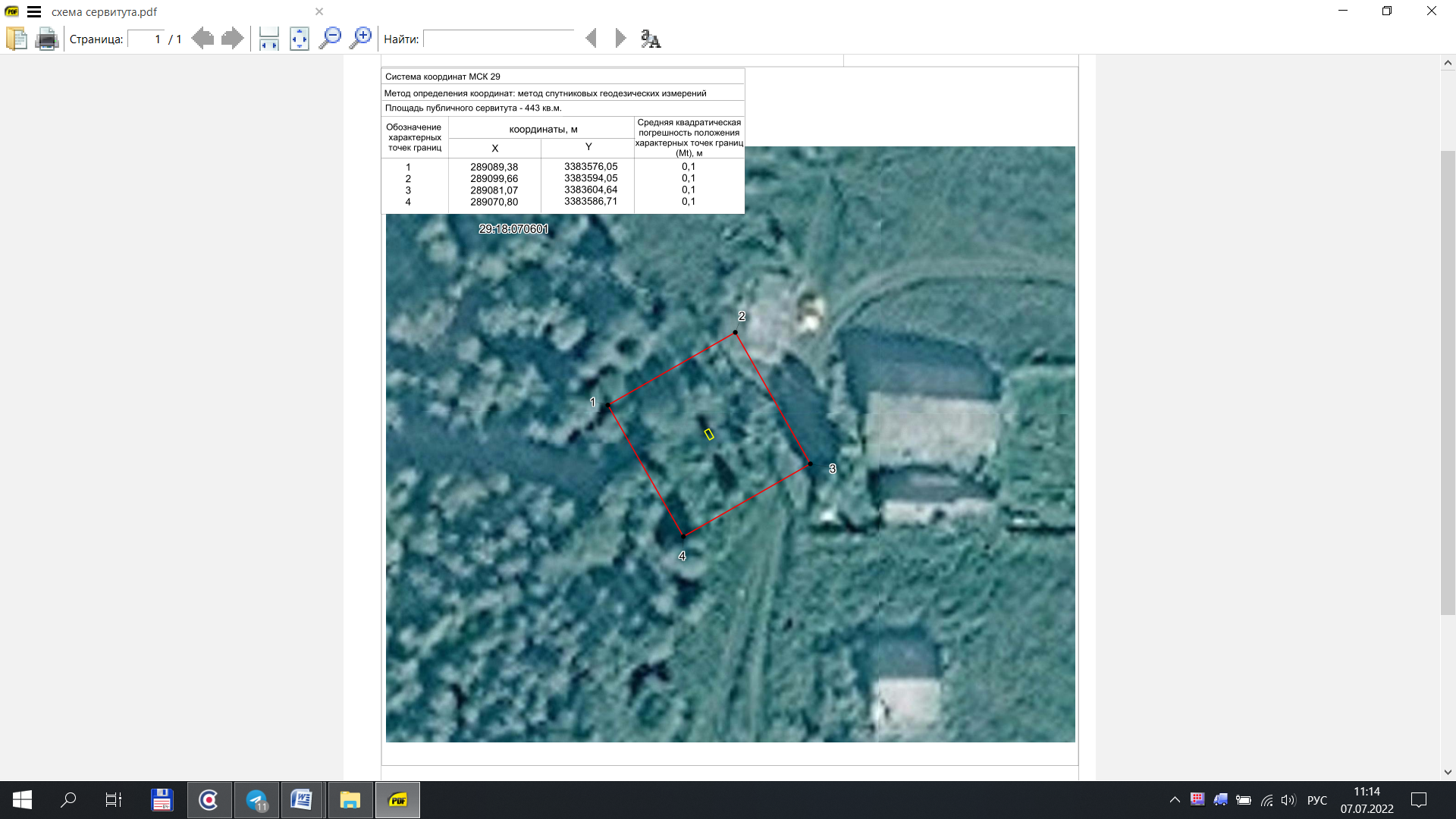 Сообщение о возможном установлении публичного сервитутаВ соответствии с п. 3 ст. 39.42 Земельного кодекса Российской Федерации администрация Устьянского муниципального района Архангельской области информирует о рассмотрении ходатайства Публичного акционерного общества «Россети Северо-Запад» об установлении публичного сервитута для размещения объекта электросетевого хозяйства (КТП-160 кВа "М.Вежа" № 936 Е-2) сроком на 49 лет в отношении: 1) земель, расположенных в кадастровом квартале:- 29:18:071001.Графическое описание местоположения границ публичного сервитута:Публичный сервитут объекта электросетевого хозяйства КТП-160 кВа "М.Вежа" № 936 Е-2, в кадастровом квартале 29:18:071001, расположенного по адресу: Архангельская область, Устьянский район,МО «Березницкое», д. Вежаразмещены на официальном сайте администрации Устьянского муниципального района Архангельской области в разделе вестник «Устьяны».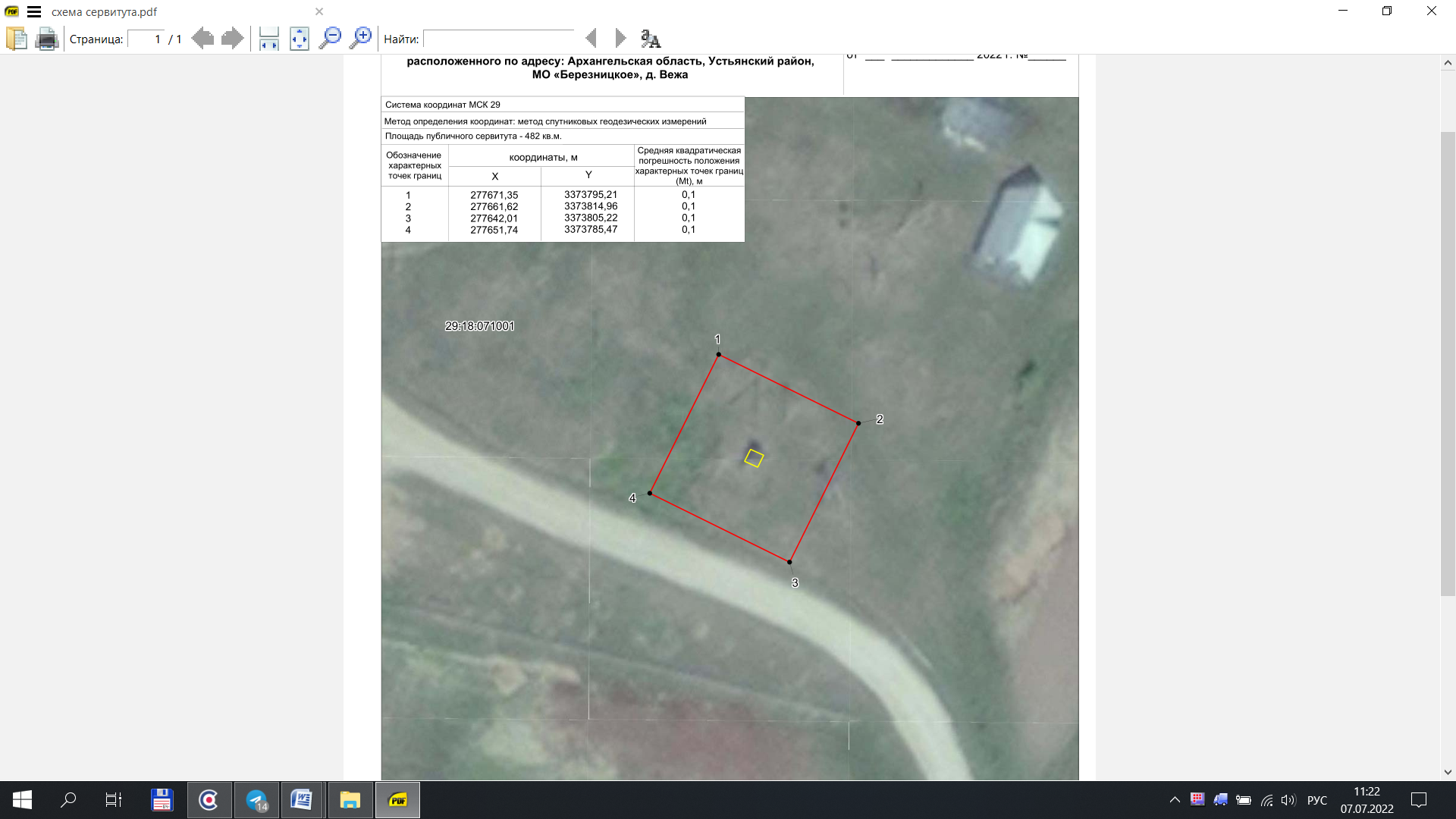 Сообщение о возможном установлении публичного сервитутаВ соответствии с п. 3 ст. 39.42 Земельного кодекса Российской Федерации администрация Устьянского муниципального района Архангельской области информирует о рассмотрении ходатайства Публичного акционерного общества «Россети Северо-Запад» об установлении публичного сервитута для размещения объекта электросетевого хозяйства (КТП-63 кВа "Кузоверская" № 842 С-2) сроком на 49 лет в отношении: 1) земель, расположенных в кадастровом квартале:- 29:18:060101.Графическое описание местоположения границ публичного сервитута:Публичный сервитут объекта электросетевого хозяйства КТП-63 кВа "Кузоверская" № 842 С-2, в кадастровом квартале 29:18:060101, расположенного по адресу: Архангельская область, Устьянский район,МО "Строевское", д. Кузоверскаяразмещены на официальном сайте администрации Устьянского муниципального района Архангельской области в разделе вестник «Устьяны».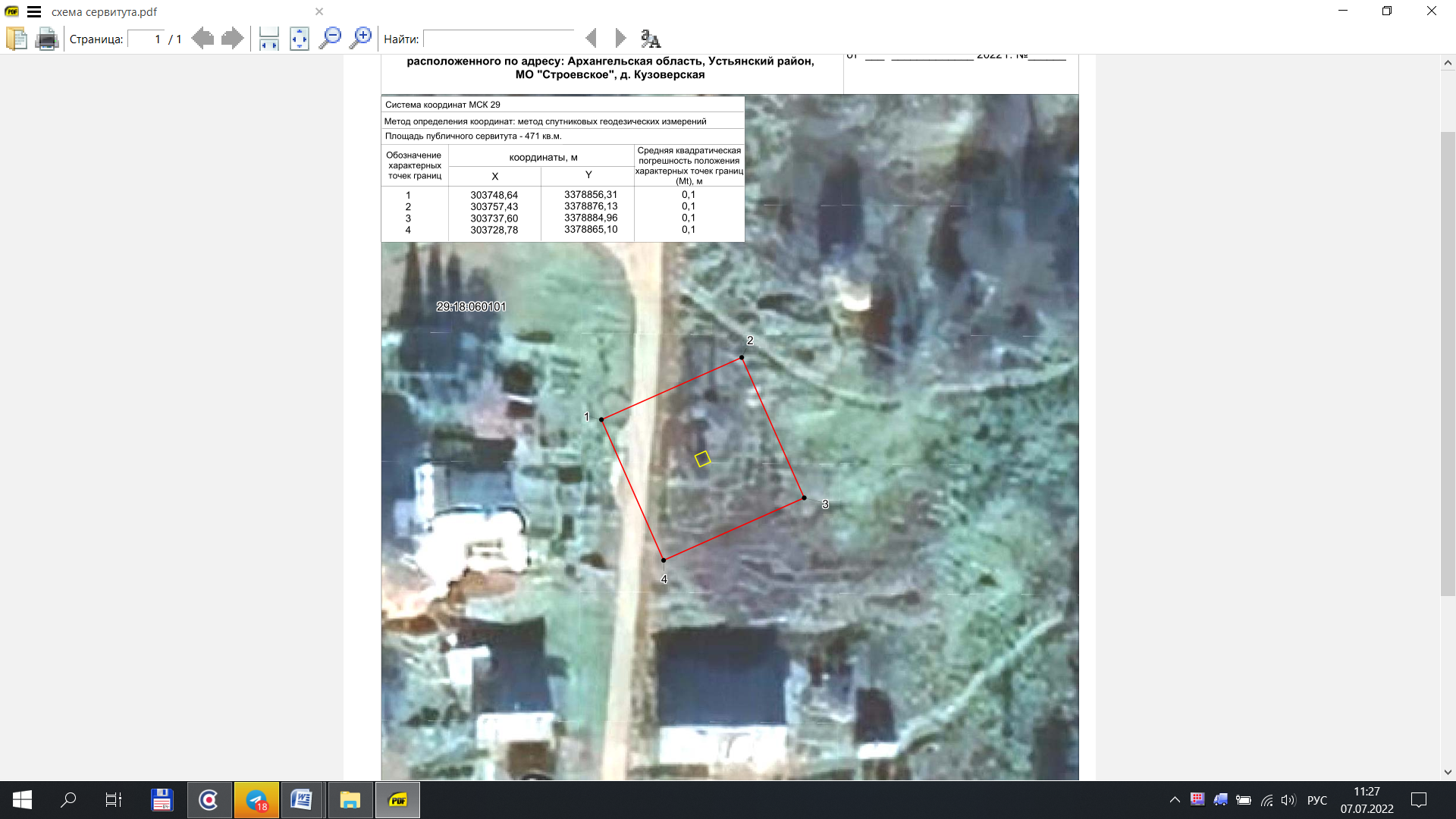 Сообщение о возможном установлении публичного сервитутаВ соответствии с п. 3 ст. 39.42 Земельного кодекса Российской Федерации администрация Устьянского муниципального района Архангельской области информирует о рассмотрении ходатайства Публичного акционерного общества «Россети Северо-Запад» об установлении публичного сервитута для размещения объекта электросетевого хозяйства (КТП-40 кВа "Бор" № 861 С-4) сроком на 49 лет в отношении: 1) земель, расположенных в кадастровом квартале:- 29:18:070101.Графическое описание местоположения границ публичного сервитута:Публичный сервитут объекта электросетевого хозяйства КТП-40 кВа "Бор" № 861 С-4, в кадастровом квартале 29:18:070101, расположенного по адресу: Архангельская область, Устьянский район,МО "Березницкое", х. Борразмещены на официальном сайте администрации Устьянского муниципального района Архангельской области в разделе вестник «Устьяны».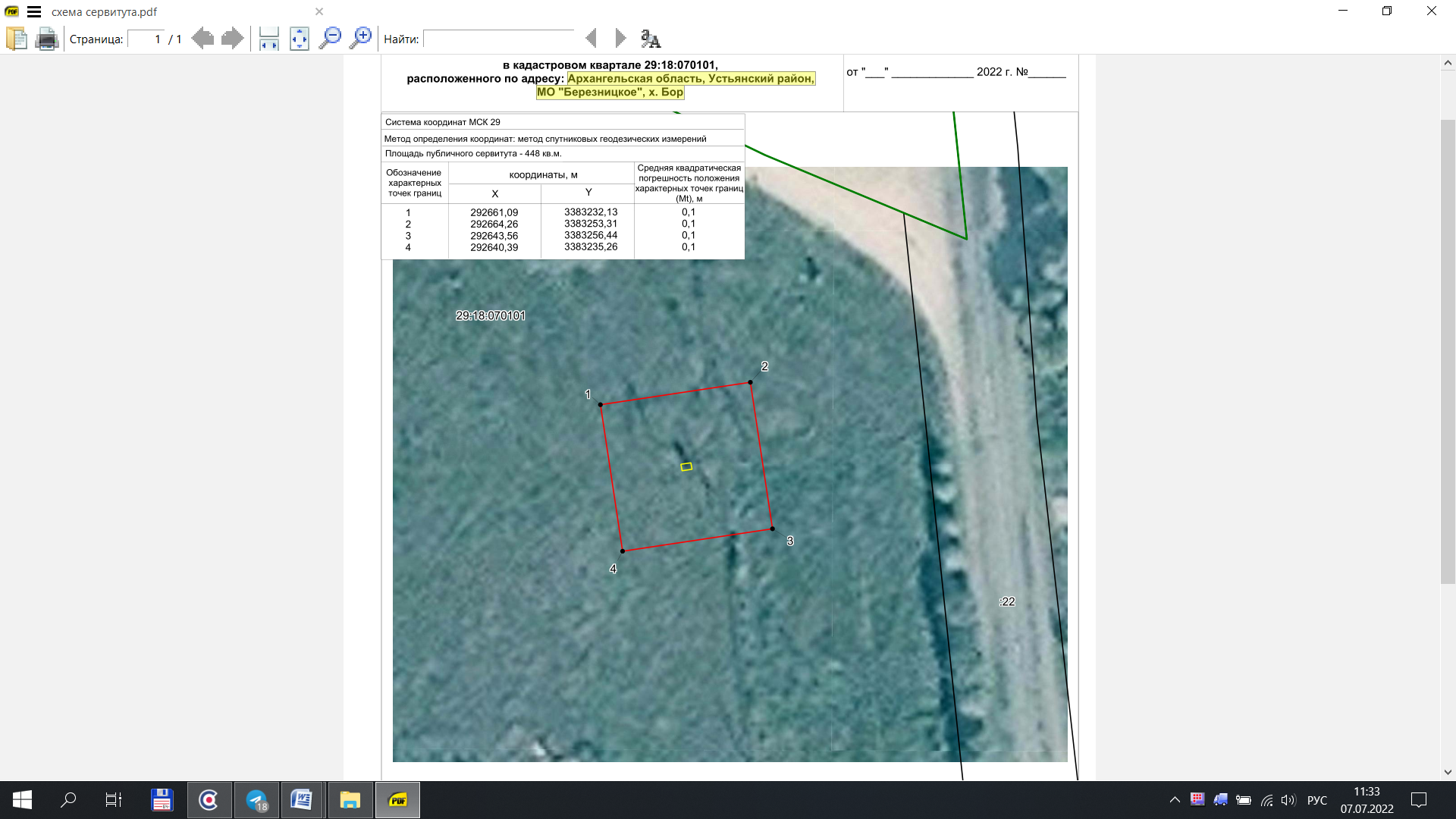 Сообщение о возможном установлении публичного сервитутаВ соответствии с п. 3 ст. 39.42 Земельного кодекса Российской Федерации администрация Устьянского муниципального района Архангельской области информирует о рассмотрении ходатайства Публичного акционерного общества «Россети Северо-Запад» об установлении публичного сервитута для размещения объекта электросетевого хозяйства (КТП-160 кВа "М.Вежа ферма" № 937 Е-2) сроком на 49 лет в отношении: 1) земель, расположенных в кадастровом квартале:- 29:18:071001.Графическое описание местоположения границ публичного сервитута:Публичный сервитут объекта электросетевого хозяйства КТП-160 кВа "М.Вежа ферма" № 937 Е-2, в кадастровом квартале 29:18:071001, расположенного по адресу: Архангельская область, Устьянский район,МО «Березницкое», д. Вежаразмещены на официальном сайте администрации Устьянского муниципального района Архангельской области в разделе вестник «Устьяны».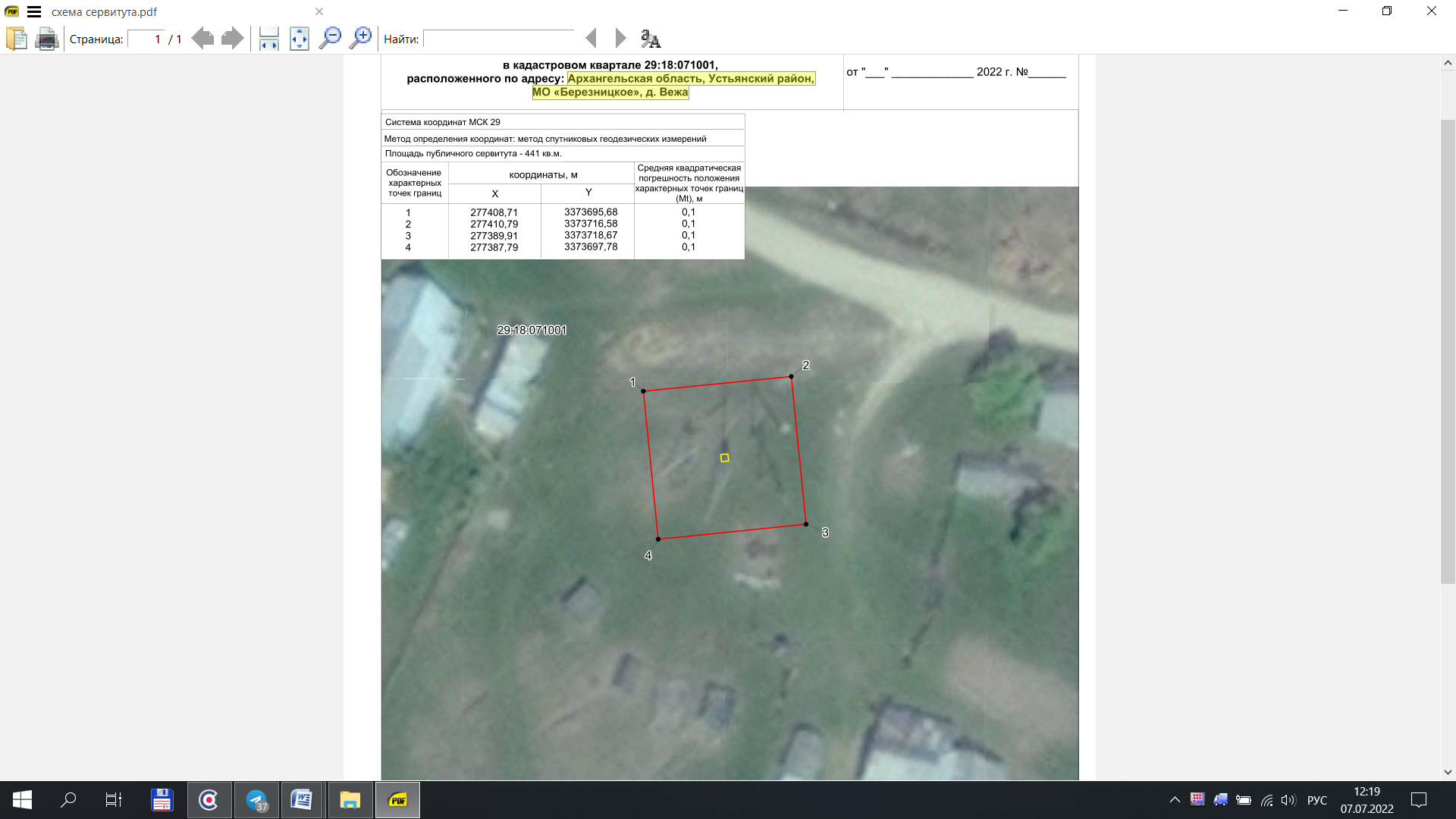 Сообщение о возможном установлении публичного сервитутаВ соответствии с п. 3 ст. 39.42 Земельного кодекса Российской Федерации администрация Устьянского муниципального района Архангельской области информирует о рассмотрении ходатайства Публичного акционерного общества «Россети Северо-Запад» об установлении публичного сервитута для размещения объекта электросетевого хозяйства (КТП-160 кВа "Березник" № 924 Е-1) сроком на 49 лет в отношении: 1) земель, расположенных в кадастровом квартале:- 29:18:070802;2) земельного участка с кадастровым номером:- 29:18:070802:316.Графическое описание местоположения границ публичного сервитута:Публичный сервитут объекта электросетевого хозяйства КТП-160 кВа "Березник" № 924 Е-1, в кадастровом квартале 29:18:070802, на части земельного участка 29:18:070802:316, расположенного по адресу: Архангельская область, Устьянский район,МО "Березницкое", с. Березникразмещены на официальном сайте администрации Устьянского муниципального района Архангельской области в разделе вестник «Устьяны».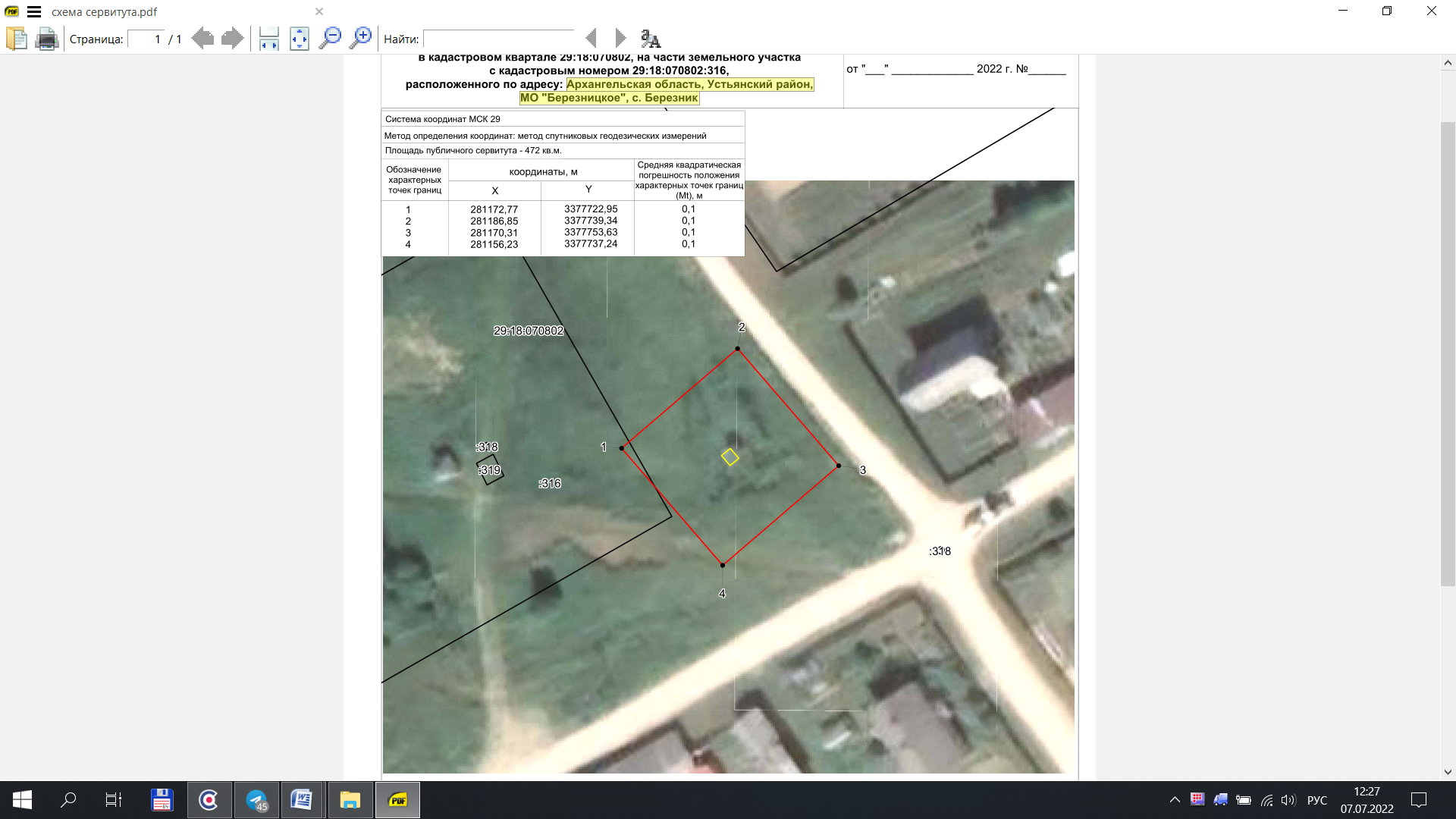 Сообщение о возможном установлении публичного сервитутаВ соответствии с п. 3 ст. 39.42 Земельного кодекса Российской Федерации администрация Устьянского муниципального района Архангельской области информирует о рассмотрении ходатайства Публичного акционерного общества «Россети Северо-Запад» об установлении публичного сервитута для размещения объекта электросетевого хозяйства (КТП-100 кВа "Едьма" № 869 С-4) сроком на 49 лет в отношении: 1) земель, расположенных в кадастровом квартале:- 29:18:070402.Графическое описание местоположения границ публичного сервитута:Публичный сервитут объекта электросетевого хозяйства КТП-100 кВа "Едьма" № 869 С-4, в кадастровом квартале 29:18:070402, расположенного по адресу: Архангельская область, Устьянский район,МО «Березницкое», д. Едьмаразмещены на официальном сайте администрации Устьянского муниципального района Архангельской области в разделе вестник «Устьяны».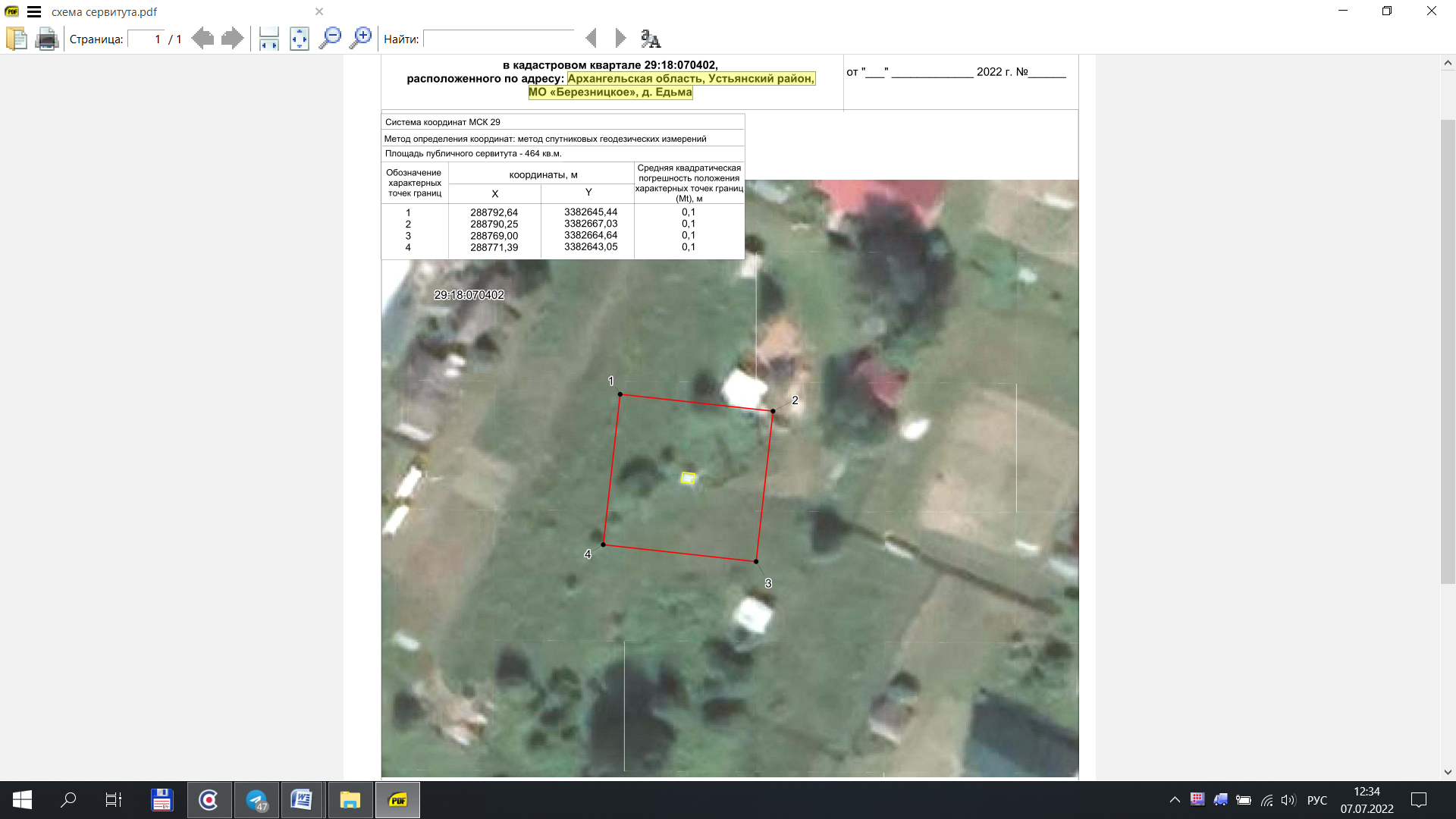 Сообщение о возможном установлении публичного сервитутаВ соответствии с п. 3 ст. 39.42 Земельного кодекса Российской Федерации администрация Устьянского муниципального района Архангельской области информирует о рассмотрении ходатайства Публичного акционерного общества «Россети Северо-Запад» об установлении публичного сервитута для размещения объекта электросетевого хозяйства (КТП-160 кВа "Щапинская ферма" № 849 С-6) сроком на 49 лет в отношении: 1) земель, расположенных в кадастровом квартале:- 29:18:061601.Графическое описание местоположения границ публичного сервитута:Публичный сервитут объекта электросетевого хозяйства КТП-160 кВа "Щапинская ферма" № 849 С-6, в кадастровом квартале 29:18:061601, расположенного по адресу: Архангельская область, Устьянский район,МО «Строевское», д. Щапинскаяразмещены на официальном сайте администрации Устьянского муниципального района Архангельской области в разделе вестник «Устьяны».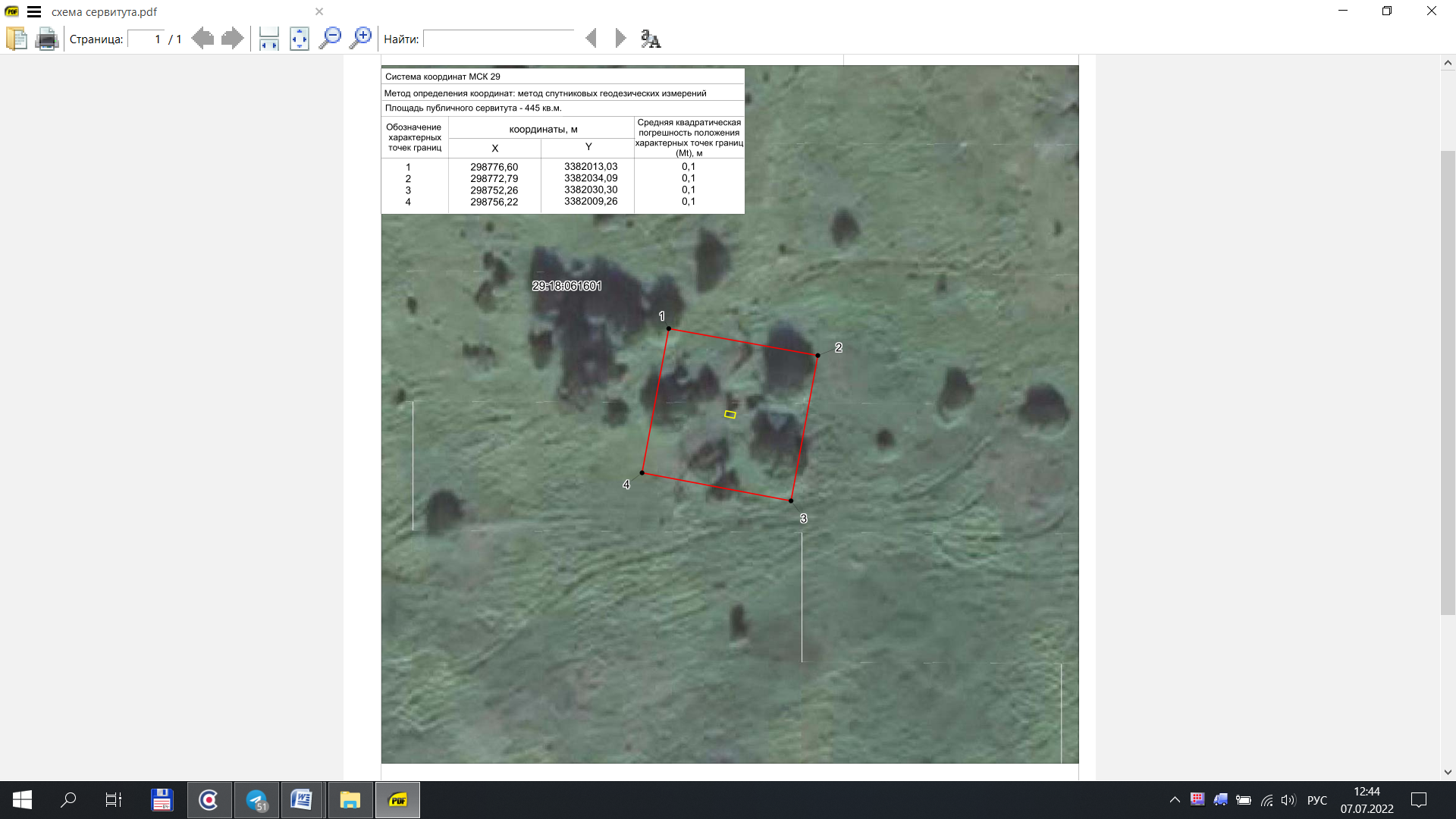 Сообщение о возможном установлении публичного сервитутаВ соответствии с п. 3 ст. 39.42 Земельного кодекса Российской Федерации администрация Устьянского муниципального района Архангельской области информирует о рассмотрении ходатайства Публичного акционерного общества «Россети Северо-Запад» об установлении публичного сервитута для размещения объекта электросетевого хозяйства (КТП-160 кВа "Бережная зерноток" № 865 С-4) сроком на 49 лет в отношении: 1) земель, расположенных в кадастровом квартале:- 29:18:070601.Графическое описание местоположения границ публичного сервитута:Публичный сервитут объекта электросетевого хозяйства КТП-160 кВа "Бережная зерноток" № 865 С-4, в кадастровом квартале 29:18:070601, расположенного по адресу: Архангельская область, Устьянский район,МО «Березницкое», д. Бережнаяразмещены на официальном сайте администрации Устьянского муниципального района Архангельской области в разделе вестник «Устьяны».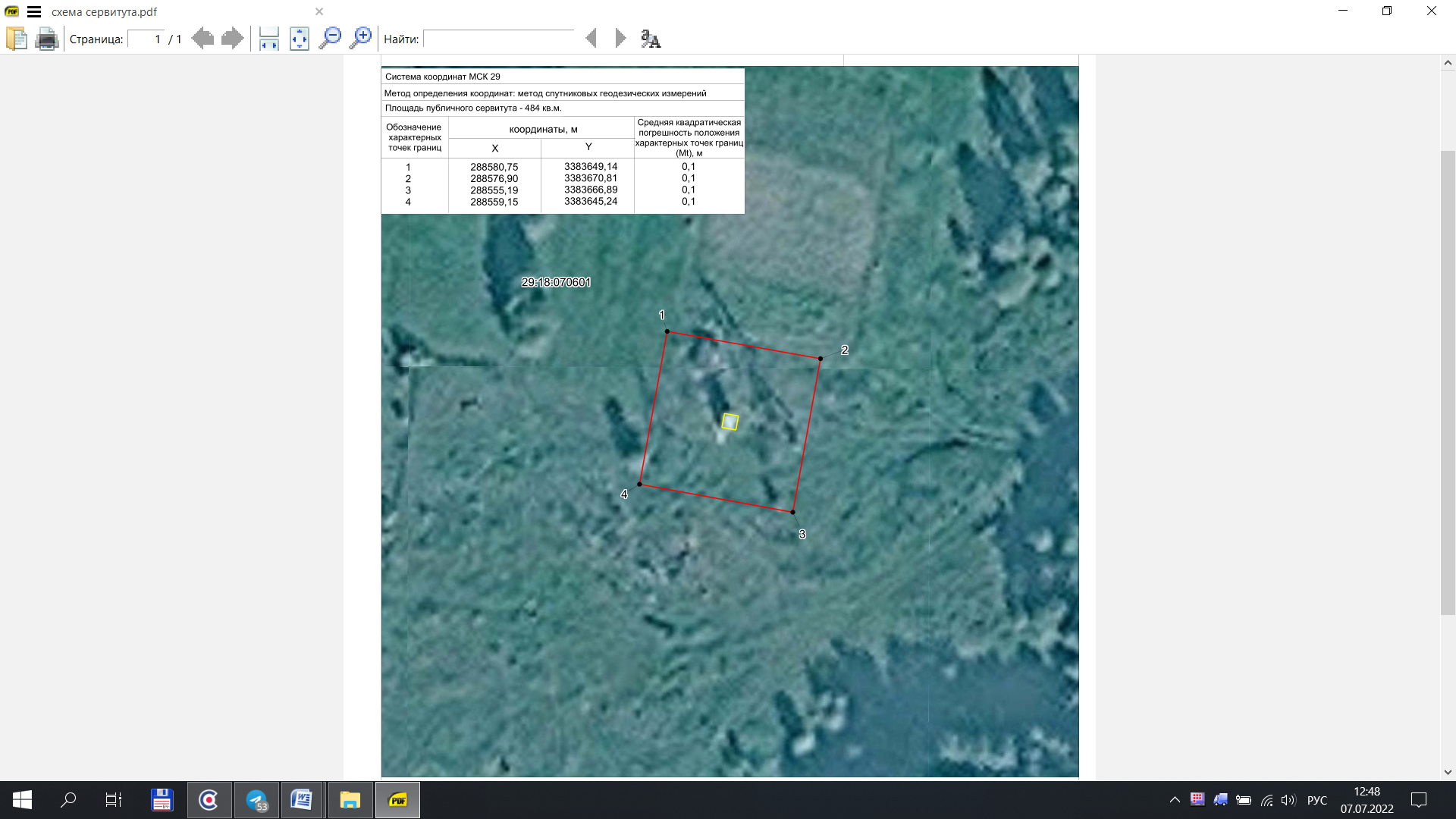 